Květ a plodKvětgenerativní (rozmnožovací) orgánpravé květy najdeme pouze u semenných rostlinnepravé květy (šištice) – u nahosemennýchnerozlišené lístky = okvětí (perigon – P)rozlišené lístky = kalich a koruna (calyx – K, corolla – C)části květukvětní obaly (kalich + koruna / okvětí)samičí pohlavní ústrojí = pestík (G)samčí pohlavní ústrojí = tyčinky (A)květní lůžkosouměrnost květusouměrný – 1 rovina souměrnosti ↑pravidelný – více rovin souměrnosti ⚹nepravidelný – bez roviny souměrnostipohlavnost květuoboupohlavný – tyčinky i pestík ☿jednopohlavný – pouze pestíky ♀ / pouze tyčinky ♂oba druhy květů na 1 rostlině = jednodomé (kukuřice)oba druhy květů na různých rostlinách = dvoudomé (vrba jíva, rakytník)květní vzorec (příklad)⚹ ☿ K(5) C(5) A5 G1souměrnost, pohlavnost, květní obaly, pohlavní ústrojíčíslo označuje počet lístků/tyčinek/pestíkůzávorka označuje srůst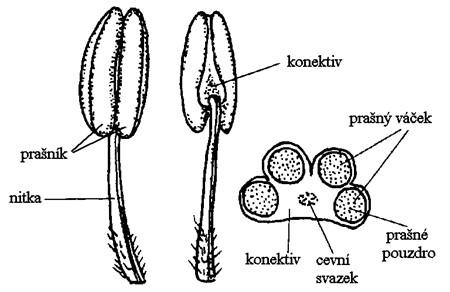 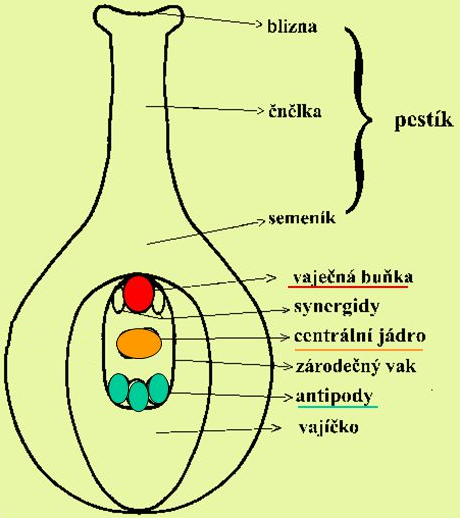 květy jednoduché – velké, nápadné (orchideje, vstavačovité, okurka, zvonkovité)květenství – více drobných květů (okoličnaté, mrkvovité, kopretina)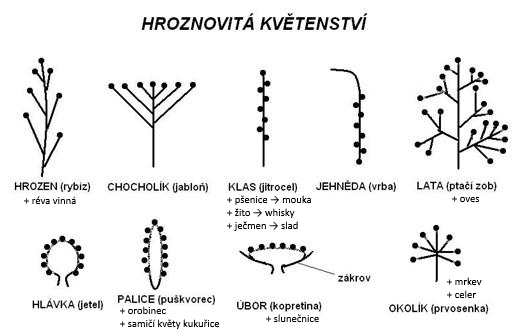 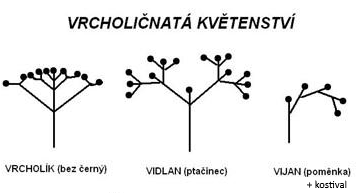 hospodářský významestetický (lilie, růže)léčivky (heřmánek, lípa)krmivo (jetel, vojtěška, kukuřice, řepka)výroba piva (samičí květu chmelu → hořkost)koření (hřebíček = dřevnatá poupata, šafrán = část blizny)zelenina (květák, brokolice)kosmetika (jasmín, růže, levandule)pochutiny – čaj, medbarvivaOpýlení a oplozenínemusí po sobě následovat v krátkém časovém intervaluopýlení (gamie) = přenesení pylu na bliznu
→ hmyzem (entogamní), vodou (hydrogamní), ptáky, netopýry, …autogamie = samoopýlení = samosprašnostmohou se kumulovat nevhodné mutace a virová onemocněníheterogamie = cizosprašnostjednopohlavné květyjindy dozrávají pestíky, jindy tyčinkyoplozenísplynutí samčích a samičích pohlavních buněkpohlavní buňky jsou haploidní (mají 1 sadu genů = 1n)ostatní buňky jsou většinou diploidní (mají 2 sady genů = 2n)triploidní buňky mají 3 sady genů (3n)pylové zrno musí vyklíčit v pylovou láčku a prorůst k vajíčkupylová láčka prorůstá čnělkouv pylové láčce je generativní buňka (ze 2 spermatických buněk) a vegetativní buňkaspermatické buňky → oplozenívegetativní buňka → výživavždy dochází ke dvojímu oplození1. spermatická (1n) + vaječná (1n) → zárodek (2n)2. spermatická (1n) + centrální jádro (2n) → pletivo k výživě (3n)vznik semene z oplozeného vajíčkaz obalů vajíčka → osemeníz oplozené vaječné buňky → zárodekz centrálního jádra → sekundární endosperm (bližší vyživovací buňka)z buněk nucelu → perisperm (vzdálenější vyživovací buňka)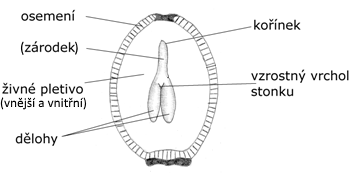 Plodpravé plody pouze u krytosemenných rostlinnahosemenné (jehličnany) – nepravé plody (šišky)vyvíjí se nad zemí (výjimka = podzemnice olejná)vzniká ze semeníkuvýživa a ochrana semenusnadňuje rozšiřování semen = choriezoochorie – dužnaté plodyanemochorie – chmýří (smetánka lékařská)hydrochorie (olše, stulík, orobinec, blatouch, rákos)antropochoriedruhy plodůsuchépukavéměchýřek (blatouch)lusk (hrách, fazole, sója)tobolka (mák)šešule (řepka)nepukavéoříšek (lípa, líska)nažka (smetánka, dub)obilka (trávy)poltivédvojnažka (javor)struk (ohnice)dužnatémalvice – kožovitý obal, uvnitř jadřinec se semeny (jabloň, hrušeň, jeřáb)peckovice – uvnitř sklerenchymatická pecka se semeny (švestka, třešeň, višeň, trnka, švestka, meruňka, broskvoň, mandloň, bez černý)bobule – semena volně v dužnině (rybíz, angrešt, meloun, paprika, vinná réva, citrusové plody, banán, rajče)souplodí = více plodů z jednoho květuostružiník maliník – dužnatá peckovice (souplodí peckovic)jahodník – suché souplodí nažek (červená dužina = zdužnatělé květní lůžko)růže šípková – suché souplodí nažek (červená dužina = zdužnatělé květní lůžko)plodenství = více plodů z více květůkvětenství → plodenstvíbez, lípa, slunečnicehospodářský významovoce, zelenina (viz druhy plodů)oleje (slunečnice, řepka olejka, len, levandule)léčivky (šípek, bez)koření (pepř, kardamon, badyán, anýz, kmín)textil (bavlna)